Prezado DiretorProf. Dr. Ronei MiottoCentro de Ciências Naturais e Humanas da UFABCPrezado RoneiA Coordenação da UAB na UFABC foi informada recentemente que a CAPES tem previsão de lançar um novo Edital de Seleção para oferta de cursos na modalidade EaD, dentro do programa Universidade Aberta do Brasil. A previsão é que o Edital seja lançado entre o final 2021 e início de 2022.Considerando o disposto no Ato Decisório ConsUni nº 174, que estabelece a necessidade de submissão de um Plano de Gestão para cada nova oferta de curso de Especialização lato sensu, encaminho a proposta para uma nova turma do Curso de Especialização em Ensino de Química, a ser submetida ao novo Edital CAPES, se e quando lançado.Fico a disposição para maiores esclarecimentos.Att,Anderson Orzari RibeiroCoordenador Curso Especialização Ensino de QuímicaI – DADOS DO CURSONome do curso:  Especialização lato sensu - Formação Continuada: Ensino de Química.Documentos relacionados à aprovação do CursoAto decisório Consuni no 103, 30/03/2015ATA no 001/2015/Ordinária/ConsUniATA no 001/2015/Ordinária/ConsEPEProjeto Pedagógico do curso: LINKCarga horária: Modalidade Ensino a Distância, carga horária mínima de 360 horas em disciplinas e com apresentação de um Trabalho de Conclusão de Curso - TCC.Público-alvo: Professores da rede pública de ensino médio e fundamental que lecionem disciplinas da área de ciências da natureza ou de química.Quantitativo de vagas: 250 vagas. As vagas serão distribuídas por Polos de oferta, a serem selecionados de acordo com critérios estabelecidos no Edital CAPES, sendo divididas em 50 vagas por Polo. O número de vagas poderá ser menor devido por decisão da CAPES.Forma de ingresso de alunos: Processo de seleção de alunos por meio de edital público. O edital contempla reserva de vagas para servidores da UFABC e a reserva de vagas previstas pelas normativas definidas pelos Conselhos Superiores da UFABC.Período de oferta: A data de início do curso depende da aprovação do curso em editais de fomento publicados pela CAPES. As atividades distribuem-se ao longo de 6 quadrimestres consecutivos para cada turma, a partir da data de início do curso.Polos de oferta: Os Polos de oferta do curso serão selecionados de acordo com as normas apresentadas nos editais de fomento da CAPES. Os Polos são definidos pelo Decreto nº 6.303/2007, Art. 12: “(c) polo de apoio presencial é a unidade operacional, no país ou no exterior, para o desenvolvimento descentralizado de atividades pedagógicas e administrativas relativas aos cursos e programas ofertados a distância”.Docentes do curso: Os professores responsáveis pela oferta das disciplinas são selecionados por Edital público. No último Edital de seleção UAB-UFABC Nº 009/2019 a maioria do corpo docente selecionado pertence ao quadro do CCNH – UFABC. Um novo edital deverá ser publicado caso seja aprovada a oferta de nova turma.Justificativa da oferta: A participação de professores do ensino fundamental e médio em um programa de formação continuada torna possível um aperfeiçoamento permanente dos saberes necessários à prática docente. Ela se faz relevante uma vez que o avanço dos conhecimentos e das tecnologias impõe ao professor a necessidade de saber lidar com o novo, buscando distinguir entre o que é permanente e o que é transitório. Outro ponto relevante é que a oferta do curso na modalidade Ensino a Distância proporciona a participação de professores que moram em locais que não contam com instalações da UFABC, e que não podem, portanto, participar de atividades presenciais que contemplam os mesmos objetivos aqui almejados.II – DO OBJETO A SER EXECUTADOO curso de Especialização lato sensu em Ensino de Química tem como objetivo apresentar aos professores da rede pública de ensino uma visão ampla e contextualizada das ciências da natureza, especificamente da ciência química, relacionando a linguagem química com a interpretação, a explicação e a previsão de processos de transformação.Em linhas gerais, a proposta leva em consideração a filosofia de trabalho interdisciplinar que norteia a atuação da UFABC, privilegiando uma visão integrada do conhecimento científico relacionado à área de química.Como resultado das atividades propostas, espera-se que os egressos do curso, i) aumentem seus conhecimentos teóricos relacionados às ciências da natureza, principalmente à ciência química, proporcionando um aprimoramento em sua formação inicial; ii) possam transformar o conhecimento acadêmico e científico abordado em conhecimento e práticas a serem utilizadas no dia a dia docente; iii) ampliem o uso de diferentes recursos técnicos, de materiais didáticos e das metodologias apresentadas; iv) possam, pela interação com outros alunos do curso, conhecer e desenvolver estratégias para despertar o interesse dos jovens para a área das ciências da natureza.II.1 - Estrutura curricularO curso é composto por 18 (dezoito) disciplinas (30 horas cada), chamados aqui de disciplinas de conteúdos específicos, e 03 (três) disciplinas obrigatórias: “Iniciação ao ambiente virtual (30 horas)”, “Metodologia científica (30 horas)” e “Trabalho de conclusão de curso (120 horas)”.Para a conclusão do curso, e obtenção do respectivo Certificado, o aluno, além de ser aprovado nas 03 (três) disciplinas obrigatórias, deverá cursar e ser aprovado em no mínimo doze (12) disciplinas com conteúdos específicos (totalizando 360h de conteúdos específicos). A avaliação das atividades apresentadas, bem como o conceito final atribuído ao aluno em cada disciplina, será realizada por meio dos conceitos “A”, “B”, “C”, “D”, “F” ou “O”. Para ser aprovado nas disciplinas o aluno deverá obter conceito final “A”, “B” ou “C”.O conjunto de disciplinas que compõem o curso proposto serão ofertados durante um período de seis quadrimestres consecutivos, a contar do início das atividades. O cronograma de oferta será definido e divulgado pela Coordenação do curso antes do início das atividades.Com a disponibilização do cronograma, o aluno poderá definir, com antecedência suficiente, quais disciplinas de conteúdo específico pretende cursar, considerando sempre a necessidade de obter a aprovação em no mínimo 12 (doze) destas disciplinas para a conclusão do curso.Com relação às disciplinas obrigatórias, a disciplina “Iniciação ao ambiente virtual” será oferecida apenas no início do curso, sendo o único pré-requisito para as outras disciplinas. A disciplina “Metodologia Científica” será oferecida ao longo do curso, enquanto que o “Trabalho de conclusão de curso” deverá perfazer as atividades finais, ou seja, o sexto quadrimestre.A Tabela 1 apresenta uma possível proposta para o fluxo das disciplinas a serem oferecidos ao longo dos seis quadrimestres de duração do curso. Tabela 1: Proposta para o oferecimento dos disciplinas do curso ao longo dos seis quadrimestres.OBS: O conteúdo programático de cada disciplina pode ser verificado no Projeto Pedagógico do Curso.II.2 – Avaliação das disciplinasA avaliação dos estudantes deverá estar relacionada com seu aproveitamento em provas, trabalhos, exercícios ou outras atividades propostas pelo professor responsável pela disciplina. Os conceitos atribuídos deverão levar em conta a dedicação do aluno, sua criatividade, sua originalidade, a clareza da apresentação e participação em ferramentas interativas / colaborativas virtuais, bem como sua participação nas atividades presenciais.A avaliação nas atividades selecionadas, bem como o conceito final da disciplina atribuído ao aluno, será realizada por meio dos conceitos “A”, “B”, “C”, “D”, “F” ou “O”, conforme definido a seguir:•	A - Aprovado. Desempenho excelente, demonstrando compreensão da disciplina e do uso dos conteúdos da disciplina.•	B - Aprovado. Bom desempenho, demonstrando capacidade boa de uso dos conceitos da disciplina. •	C - Aprovado. Desempenho mínimo satisfatório, demonstrando capacidade de uso adequado dos conceitos da disciplina e habilidade para enfrentar problemas relativamente simples e capacidade adequada para seguir adiante em estudos mais avançados.•	D - Aproveitamento mínimo não satisfatório dos conceitos da disciplina, com familiaridade parcial do assunto e alguma capacidade para resolver problemas simples. •	F - Reprovado. Aproveitamento Insuficiente.•	O - Reprovado por “falta” (ausência de participação presencial e a distância).OBS: as disciplinas com conceito final “D” não são computadas no conjunto de no mínimo 12 (doze) disciplinas de conteúdo específicos que o aluno precisa ser aprovado para concluir o curso.Em todos os formatos de avaliação propostos serão avaliados o cumprimento de prazos, qualidade do material produzido (no caso de exercícios e relatórios), número e qualidade das participações em ferramentas virtuais.Ainda com relação à avaliação, além das avaliações realizadas durante o transcorrer da disciplina, todas as disciplinas contarão com uma avaliação presencial final, com a participação do professor responsável pela disciplina. Para todas as disciplinas do curso, a avaliação das atividades a distância comporá 45% do conceito final, enquanto que a avaliação presencial comporá os demais 55% do conceito final. II.3 – Desligamento do cursoSerá desligado do corpo discente do curso de especialização em Formação Continuada: Ensino de Química o aluno que se enquadrar em uma ou ambas as condições apresentadas abaixo:I.	Obtenção de Conceito Final “F” e/ou “O” em duas ou mais disciplinas do curso em que o aluno se inscreveu.II.	Ausência de inscrição em disciplinas do curso por um intervalo superior a 06 (seis) meses.Os alunos que se enquadrarem em uma ou ambas as condições apresentadas acima serão notificados pela Coordenação do curso e terão um prazo de dez dias, após a notificação, para apresentar recurso.A decisão sobre o desligamento do aluno será realizada pelo Colegiado do curso após o vencimento do prazo para o recurso, e levará em consideração os argumentos apresentados. Os alunos que não apresentarem recurso no prazo estabelecido serão automaticamente desligados do curso.II.4 – Modelo de tutoriaA tutoria é um aspecto fundamental no desenvolvimento do curso. O tutor é o elemento que acompanha e orienta o aluno, apoiando-o em seu processo de ensino e aprendizagem e promovendo a interação entre os alunos. Por meio do acompanhamento dos acessos e produções do aluno, da verificação de suas participações em fóruns, blogs e chats, o tutor tem a possibilidade de intervir, questionando e orientando-o. Um aspecto fundamental a ser destacado é a questão da interação e da interatividade e, neste caso, o papel do tutor também é fundamental. O processo de seleção de tutores será realizado pela Coordenação do Curso, por meio de Edital público. Como o público alvo do curso são professores de Ensino Fundamental e Médio, o perfil adequado de tutor é o profissional com experiência docente e que tenha, preferencialmente, desenvolvido atividades de formação de professores e/ou correlatas às funções docentes.II.5 – Infraestrutura para oferta do cursoO material didático de cada disciplina será preparado pelo professor responsável e será disponibilizado em formato eletrônico, dentro do Ambiente Virtual de Aprendizagem utilizado, o Moodle - UFABC. Para todas as atividades e tarefas propostas ao longo do curso será utilizado o Moodle.O material didático deverá contemplar elementos como textos, vídeos, áudio, animações, simulações, etc.  A literatura complementar será composta por artigos científicos e outros tipos de publicações recentes, com preferência para publicações em portais científicos e/ou governamentais de acesso livre.A UFABC dispõe de equipamentos avançados para a gravação de vídeos em formato digital, que podem ser editados e disponibilizados aos alunos. Também, a UFABC oferece constantemente cursos aos seus professores para maior conhecimento e utilização destas ferramentas.II.6 – Histórico de ofertas anterioresO curso de Especialização em Ensino de Química já ofertou 2 turmas, uma pelo Edital CAPES nº 75/2014 e outra pelo Edital CAPES nº 05/2018.Na primeira oferta tivemos 213 alunos matriculados, com 132 alunos formados, 24 alunos que foram aprovados em todas as disciplinas, mas não apresentaram o TCC, e 57 desistentes. Na segunda turma foram matriculados 171 alunos, com 84 alunos concluintes até o momento, outros 57 alunos que estão aptos a apresentar o TCC e finalizar o curso (até fevereiro/22), e 29 desistências.Tabela 2:  Dados referentes às ofertas realizadas para o curso EaD Ensino de Química.* A turma do Edital 05/2018 ainda está em andamento, sendo que os alunos podem apresentar o TCC e concluir o curso até fevereiro de 2022.A quantidade de alunos formados nas turmas já ofertadas pode ser considerada muito boa, principalmente para a área de Ciências da Natureza / Química. Para cursos EaD de graduação e de especialização, dados evidenciam uma taxa média de evasão da ordem de 40%, podendo ser ainda maior para cursos da área de exatas. Desde o início dos trabalhos, a Coordenação do Curso tem realizado ações para mitigar as desistências dos alunos do curso. Na literatura são apontadas diferentes causas para a evasão em EaD, como as relacionadas às condições financeiras, de saúde, trabalho e família do aluno, bem como questões relacionadas aos conteúdos, tarefas e atividades do curso, incluindo dificuldades com o uso de ferramentas virtuais.Para minimizar estes impactos, a Coordenação do Curso tem atuado junto com professores, tutores e alunos, oferecendo suporte e adotando medidas que visam colaborar para a manutenção do aluno no curso sem perda da qualidade pedagógica.III- DA METAO número de vagas proposto para esta oferta do curso de Especialização em Ensino de Química é de 250 vagas. Temos como meta a formação de pelo menos 60% dos alunos inicialmente matriculados.IV – DO PÚBLICO ALVOProfessores da rede pública de ensino médio e fundamental que lecionem disciplinas da área de ciências da natureza e/ou de química.V – DO MÉTODOTodas as disciplinas, bem como o TCC, deverão ser cursadas e desenvolvidas em um prazo máximo de 6 (seis) quadrimestres a partir da data de início do curso.As disciplinas serão ofertadas por meio do Moodle (ambiente virtual de aprendizagem).As avaliações presenciais serão realizadas nos Polos. As avaliações presenciais geralmente ocorrem aos sábados pela manhã, com possibilidade de recuperação para todos que justificarem ausência.Os tutores selecionados acompanharão um grupo de 25 alunos do início até o termino do curso. O acompanhamento é realizado para todas as disciplinas e atividades do curso. Os tutores ficam disponíveis para atendimento por email, pelo Moodle e por aplicativos de mensagem instantânea. Este acompanhamento personalizado permite que os alunos estabeleçam uma conexão arraigada com o curso, diminuindo um sentimento de isolamento2 característico de cursos EaD.VI – DAS ATRIBUIÇÕES DOS PARTÍCIPESAlunos – Selecionados por edital público. Realizar atividades e tarefas obrigatórias das disciplinas. Participar da avaliação presencial nos Polos. Elaborar e defender o Trabalho de Conclusão de Curso.Professores – Selecionados por edital público. Organizar e disponibilizar o material didático da disciplina. Acompanhar as atividades e corrigir as tarefas propostas nas disciplinas. Elaborar as avaliações presenciais. Orientar o Trabalho de Conclusão de Curso.Tutores – Selecionados por edital público. Acompanhar e orientar os trabalhos dos alunos durante as atividades propostas nas disciplinas. Corrigir tarefas. Participar de avalições presenciais.Polos – Selecionados pela UFABC de acordo com os critérios estabelecidos pelo Edital CAPES. Possibilitar as condições físicas para a avaliação presencial dos 50 alunos sob sua responsabilidade. Estar em adequação às regras exigidas pela CAPES para manutenção da atuação como Polo EaD.Coordenação de Curso – Selecionado por edital público. Acompanhar e avaliar as atividades do curso. Definir o cronograma de atividades. Gerenciar as bolsas e verbas do curso. Atualizar os dados do curso perante a Pro-Reitoria de Pós-Graduação da UFABC, ao NETEL e a CAPES.VII - DAS ETAPAS E FASES DE EXECUÇÃO/CRONOGRAMA:Janeiro/Fevereiro/Março de 2022: previsão de abertura de Edital da CAPES e submissão da proposta para nova turmaAbril/Maio de 2022: resultado do edital CAPESJunho/Julho de 2022: realização de processo seletivo de alunos, tutores e professoresAgosto/2022: início da ofertaJulho/2024: término da ofertaVIII – MECANISMOS DE AVALIAÇÃO DAS ATIVIDADESAo final da oferta das disciplinas - e ao final do curso – será realizada uma pesquisa de avaliação dos trabalhos executados por meio de questionários enviados aos alunos, professores e tutores. A participação na avaliação é voluntária e anônima.A avaliação buscará conhecer aspectos como o tempo exigido em cada tarefa e o tempo disponível dos alunos, o acesso ao ambiente virtual, os conteúdos trabalhados, as atividades e material didático propostos, o atendimento dos tutores e professores, as possibilidades de interação entre alunos, a aprendizagem almejada e alcançada dentre outros. Os dados obtidos são analisados pela equipe envolvida no projeto e subsidiam o aprimoramento das ações.IX - DOS RECURSOS FINANCEIROS:A aprovação no Edital CAPES prevê a atribuição de bolsas para professores formadores, professores conteudistas, tutores e coordenador de curso, sendo todos estes selecionados por edital público. Cada curso aprovado no Edital CAPES também tem direito a uma verba de custeio para a realização das atividades do curso, sendo esta verba proporcional ao número de vagas do curso. O montante financeiro, bem como as bolsas, são administrados pela Coordenação do Curso em conjunto com a Coordenação da UAB na UFABC e com a FUNDEP, seguindo todos os parâmetros internos estabelecidos pela UFABC.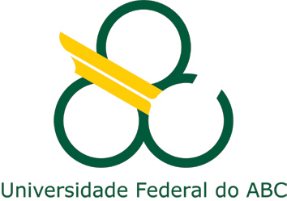 Fundação Universidade Federal do ABCPró-Reitoria de Pós-Graduaçãolato sensu – Especialização em Ensino de QuímicaQuadrimestre 1Introdução ao Ambiente VirtualÁguaMarAgriculturaMinériosQuadrimestre 2Ensino e aprendizagemMetodologia científicaPetróleo – CombustíveisPetróleo – Matéria PrimaQuadrimestre 3Petróleo – PolímerosQuímica ambientalQuímica forenseQuímica VerdeQuadrimestre 4NanomateriaisQuímica microbiológicaQuímica de alimentosProdutos de beleza, higiene e limpezaQuadrimestre 5EletroquímicaFotoquímicaQuímica no corpo humanoQuadrimestre 6TCCEdital 75/2014Edital 05/2018Período ofertaFev/2017 a Fev/2019Ago/2019 a Fev/22PolosCEU Formosa, CEU São Mateus, CEU Pq São Carlos, Diadema, SantosCampinas, CEU São Rafael, Diadema, São José dos Campos, VotorantimMatriculados213171Alunos Formados13284Alunos retidos TCC2457*Desistentes5729